ASUMBI GIRLS HIGH SCHOOLTERM 2 – DECEMBER 2021FORM 4 – PHYSICS PAPER 3MARKING SCHEMEiii)f)√1√1√1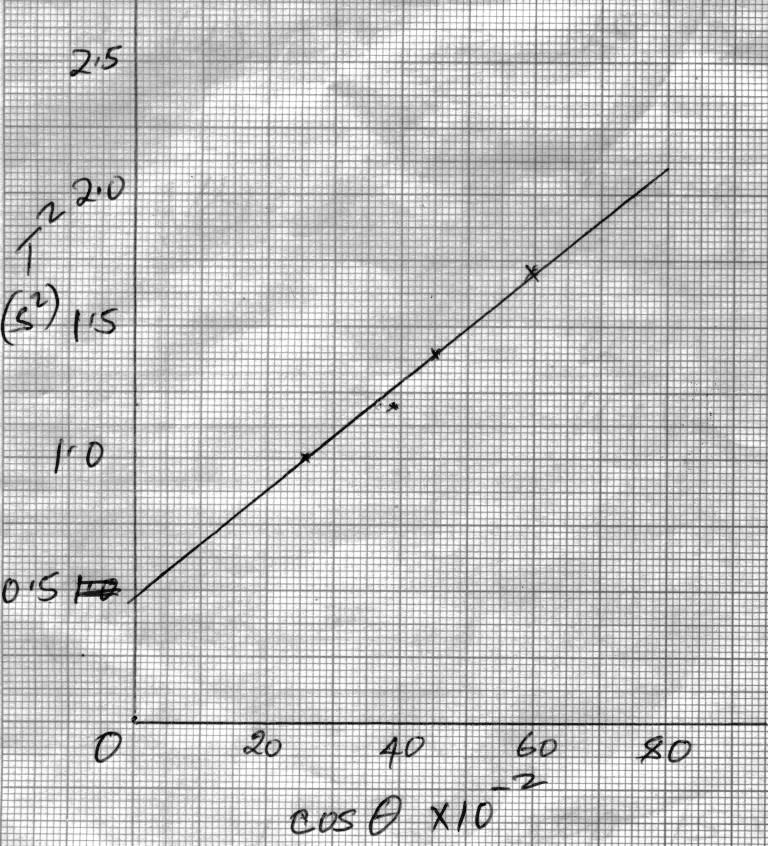 g)Slope,        	20 x10-2, 0.375  ,  	75 x 10-2, 2.0	1  1  = 2.951h)  		√1√1    = 5.353 √1PART Aa) (viii)   (ix) b = 6.2 cm	(x) Ax = 4.25 cm 	(xi) Refractive index = 6.2	= 1.45 ± 0.05				 4.25    Q2.a)  iii)				PART I					Table IIITry both tables  and use the one that gives advantage to the candidate . For each correct value / entry give  ½ for a maximum of  5 for both v and ITotal (5mrks) 	iv)			Axes :- should be well labeled with correct units 1		Scale :- Simple and uniform1	Plotting : correct  should be smooth and passing through at least 3 correctly  plotted points within 1 small square1 	N/B curve should be continuous																					Total (5mrks) For drawing a tangent at I = 0.15A 1Slope = V              I    = 0.85 -  0.65      ½ correct intervals from tangent       0.175 – 0.13     = 4.4444 V/A  Or  4.4444        1  For correct evaluation to 2 d.p rounded or truncating 			 ½ For unitsN/B if curve is wrongi.e Co, this part is awarded zero.						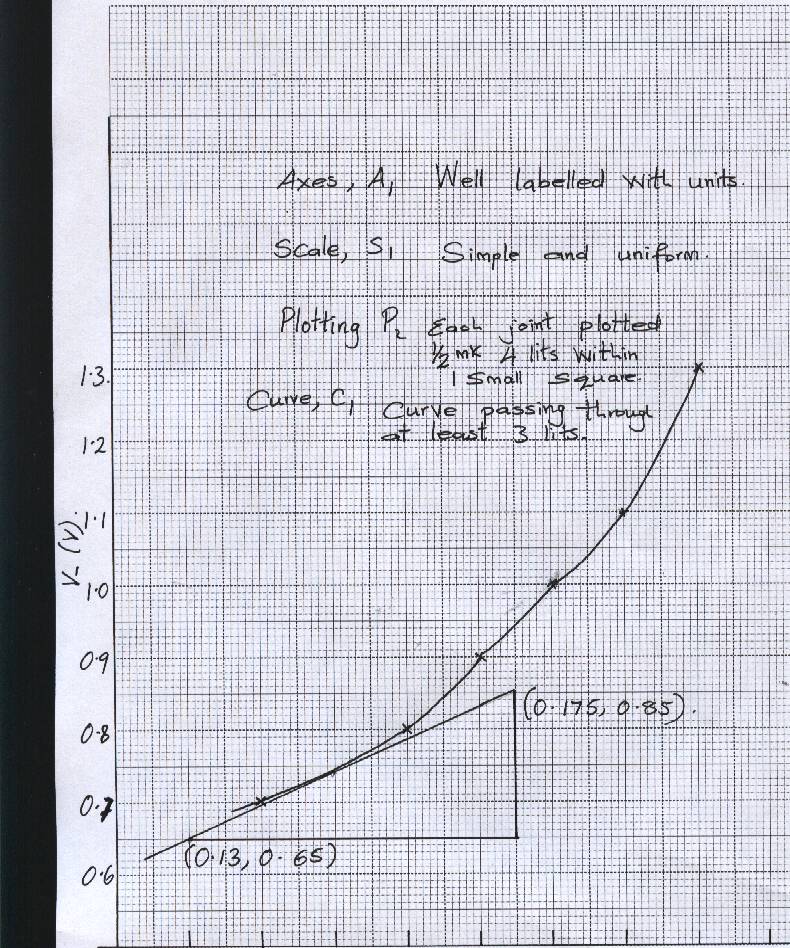 x = 1.5 – 2.0 cm    1    to 1 d.p					Length from A to B(cm)807672686460Time for 10 oscillations(s)101112131415 Periodic timeT(s)1.01.11.21.31.41.5T2(s2) 1.001.211.441.691.962.25215001380130010801040960750690650540520480cos0.25880.38830.42260.58780.61570.6691Angle i010203040Distance x (cm)5.24.53.93.4L(cm)		100806040200V(volts)0.5 – 0.70.08 – 0.120.6 – 1.00.13 – 0.170.7 – 1.10.18 –1 0.220.8 – 1.20.33 – 0.370.9 – 1.30.68 – 0.721.1 – 1.51.23 – 1.27I (A) 0.12 – 0.160.04 – 0.080.14 – 0.180.06 – 0.100.15 – 0.190.08 – 0.120.16 – 0.200.12 – 0.160.17 – 0.210.14 – 0.180.18 – 0.220.16 – 0.20